«2014-2015 оқу жылының  ІІ  жарты  жылдық  үшін  жүргізілген  ішкі аудиттің  нәтижесі және  Ресертификациялық аудиттің жүргізілуіне дайындық»  туралы  ақпарат          Бекітілген ішкі аудиттің графигіне сәйкес құрылымдық бөлімшелер мен оқу кафедраларында ішкі аудит (ІА) жүргізілді. ОҚМФА-ның «Ішкі аудиттерді жүргізу» ішкі стандартына сәйкес ІА кафедралар мен деканаттарда жылына 2 рет, ӘБҚ құрылымдық бөлімдерінде жылына 1 рет  ІА  жүргізіледі.          Ректор бұйрығымен құрылған ішкі аудит сертификаты бар аудиторлардың 3 тобы 23 ақпан мен 22 мамырға дейін жоспарлы ішкі аудитті жүргізді. ӘБҚ бөлімшелері, деканаттар мен оқу кафедралары үшін әр жарты жылдықта ішкі аудиторлар алдын-ала семинарлар жүргізіп, кезекті ІА бағдарламаларын таратады. Аудиторлар үшін тиісті бланк формасы дайындалған (ІА бағдарламасы, аудиторлар жазбасы мен аудит жүргізу формасы).          Келесі құрылымдық бөлімдер тексерілді:          Жалпы бөлім, Есепке алу, мониторинг және кадрлық ресурстарды дамыту бөлімі,  КАО, КТБО, КДЗ, ОКСО, ҮКДФ, ҒКБ, ЖОО кейінгі бөлім, Студенттік бөлім, Тәрбие бөлімі, Тіркеу офисі + қабылдау комиссиясы, ОӘО+ әдістемелік кабинет, Медицина  факультетінің деканаты, Фармация факультетінің деканаты,  ТжКББФ   деканаты, Дәлелді медицина бөлімі, Ғылыми Кеңес –жоспарлы ішкі  аудит барысында  аталған құрылымдық бөлімдердің құжат айналымынан  сәйкессіздік пен ескертулер анықталмады. Ұсақ ескертулерді түзетуге  3-күндік мерзім беріліп түзетілді.            Кафедраларда негізгі  болған кемшіліктер  оқу  әдістемелік әдебиеттер  жоспарының  орындалмауы.             Тексеру нәтижесі бойынша ІА хаттамалары жасалып, есептері барлық құрылымдарға берілді. Барлық құрылымдар түзету шаралары мен ескертулер мен сәйкессіздіктерді жою жолдары жоспарын жасады. Ұсақ ескертулерді түзетуге  3-күндік мерзім беріліп түзетілді.             Құрылымдарды тексеру қорытындысын шығара отырып, СМЖ бойынша жұмыстардың жақсарғанын айтуға болады. Құрылым ПОҚ СМЖ ережелерімен жақсы хабардар, барлық талаптар орындалуда.               Жасалған ескертулер бойынша академияның барлық құрылымдарында СМЖ қызметін жақсарту шаралары қабылданған, атап айтқанда, ІА барысында жасалған ескертулердің ауытқушылық себептері анықталды.Осылайша, кафедраларда СМЖ нәтижелі қызмет етіп жатқанын орындау тәртібі жоғарылағанын, құжаттар жүргізудің реттелгенін, құрылым жұмыс жоспарлары нақты көрсеткішті көрсете отырып және жұмыс сапасын жақсарту тенденциясымен жасалғанын атап өту керек.              Құрылымдарды тексеру қорытындысы бойынша, ҚР СТ  9001-2009 және ХС ИСО 9001-2008  барлық талаптары орындалуда деп бекітуге болады.              Сертификаттау мекемесі  2015 жылдың   маусым  айында 22-26 күндері Ресертификациялық аудитті жүргізеді. Ресертификациялық аудит  бағдарламасы барлық құрылымдық бөлімдерге таратылды.  СЖСМЖКРД орталығының бастығы, доцент                                Б.О.Торланова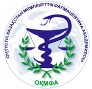 ҚРДСӘДМ  «Оңтүстік Қазақстан мемлекеттік фармацевтика академиясы» ШЖҚ  РМКСтратегиялық жоспарлау, сапа менеджменті  жүйесі және  кадрлық ресурстарды дамыту  орталығы044 -21/ 10 (5) 1 беттің 1-бетіІшкі аудит  нәтижелері044 -21/ 10 (5) 1 беттің 1-беті